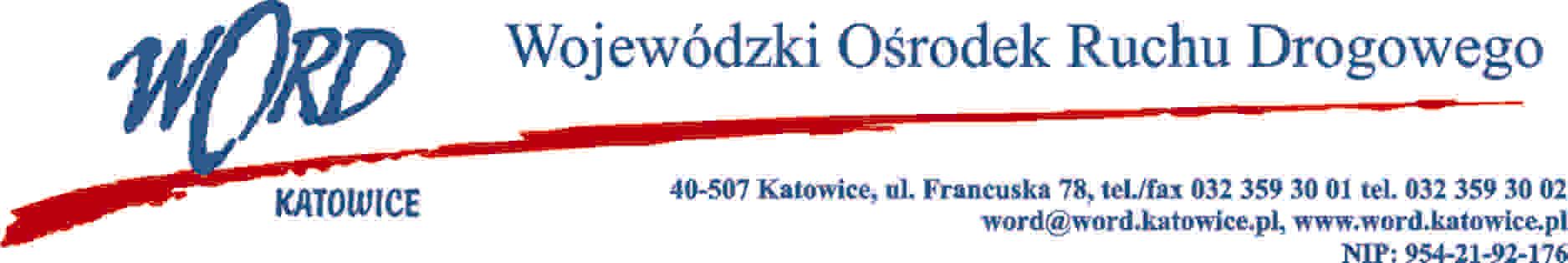 Katowice, 1.06.2023 r.Zamawiający udziela wyjaśnień treści Specyfikacji Warunków Zamówienia dot. postępowania prowadzonego zgodnie z regulaminem zamówień pn.: „Wybór Wykonawcy, który będzie świadczył usługi w zakresie drukowania dwustronnego w  formacie A4 (wraz z oprawą – bindowanie)”.Treść pytania:Czy bindowanie może być w formie metalowych spirali ( kolor do wyboru czarny lub biały )?Czy na początku egzemplarza ma znaleźć się folia przezroczysta, a na końcu karton-plecki?Odpowiedź:Zamawiający dopuszcza bindowanie w formie metalowych spirali. Zamawiający potwierdza, iż na początku egzemplarza ma znaleźć się folia przezroczysta, a na końcu karton-plecki.Dyrektor WORD KatowiceKrzysztof Przybylski